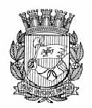 Publicado no D.O.C. São Paulo, 138, Ano 63.Quarta-Feira 25 de Julho de 2018SECRETARIAS. Págs, 04 e 05TRABALHO E EMPREENDEDORISMOGABINETE DA SECRETÁRIAPORTARIA Nº 17/2018/SMTE-GABALINE CARDOSO, Secretária Municipal de Trabalho e Empreendedorismo, no uso de suas atribuições legais e regulamentares, CONSIDERANDO as disposições contidas no Decreto Municipal nº 53.484/2012, alterado pelo Decreto nº 56.2014/2015, que instituiu o Sistema de Bens Patrimoniais Móveis - SBPM; CONSIDERANDO a Portaria Municipal nº 262/2015-SF, que estabeleceu normas complementares e de procedimento quanto ao registro e controle de bens móveis no SBPM; CONSIDERANDO o artigo 10 da Portaria 262/2015-SF, que determina a criação de comissão responsável pelo reconhecimento dos ativos a valor e procedimento relativo à depreciação. RESOLVE:Art. 1º. Constituir a Comissão de responsáveis pelo reconhecimentodos ativos a valor justo e pelos procedimentosrelativos à Depreciação.Art. 2º. A Comissão terá, especialmente, a seguinte atribuição:I – reavaliar o valor de mercado dos bens patrimoniaismóveis, apresentando valores justos aos bens incorporados deacordo com o anexo da Portaria Municipal nº 262/2015.II - registrar os valores reavaliados no SBPM.Art. 3º. A Comissão terá a seguinte composição:a) Marcelo Monegatto, RF. 602.056-9b) Maria Aparecida Bataier, RF. 691.296-6c) Antonio Afonso de Miranda, RF. 515.500-2d) Rafael Vinicius Diogo Cordeiro de Azevedo, RF. 812.757-3§ 1º. A coordenação da Comissão ficará sob a responsabilidadedo servidor Marcelo Monegatto, RF 602.056-9.§ 2º. Em caso de impedimento, ainda que momentâneo, acoordenação será representada pelo servidor Antonio Afonso deMiranda ou outro membro nomeado para tanto.§ 3º. As atividades descritas nesta Portaria serão desenvolvidaspelos servidores nomeados, sem prejuízo de suas demaisatribuições.Art. 4º. A Comissão terá o prazo de 180 (cento e oitenta)dias para concluir este trabalho, podendo ser prorrogado, desdeque devidamente justificado.Art. 5º. Esta portaria entrará em vigor na data de sua publicação,revogando as disposições em contrário, em especial aPortaria nº 49, de 4 de dezembro de 2012.6064.2017/0000606-7 SMTE/CT – Associação de Pais, Amigos e Pessoas com Deficiência dos Funcionários do Banco do Brasil e da Comunidade – APABB. Alteração de Gestor e fiscal do Termo de Cooperação – Superação – Empregabilidade. I – No exercício da competência que me foi atribuída por lei, à vista dos elementos de convicção contidos no presente, com fundamento Na Lei Federal nº 8.666/1993, o Decreto Municipal nº 54.873/2014 e a Portaria nº 43/2013, e considerando a celebração do Termo de Cooperação nº 009/2016/SDTE, entre esta Pasta e a Associação de Pais, Amigos e Pessoas com Deficiência dos Funcionários do Banco do Brasil e da Comunidade – APABB, no projeto Superação – Empregabilidade, AUTORIZO a alteração do Gestor e Fiscal anteriormente nomeados, designando a partir desta data os servidores: Micheli Rodrigues Alves – RF: 747.383-4 Gestora, Guilherme Eurípedes Silva Ferreira– RF: 793.277-4 Gestor Sub, Giovana Mazzon Garcia – RF: 845.826-0 Fiscal, Francisco Laurindo de Oliveira – RF: 723669-7 Fiscal Sub.6064.2017/0000621-0 SMTE/CT – Prefeitura Regional de Parelheiros. Alteração de Gestor e fiscal do Termo de Cooperação – CATe Centro de Apoio ao Trabalho e Empreendedorismo na Prefeitura Regional de Parelheiros. I – No exercício da competência que me foi atribuída por lei, à vista dos elementos de convicção contidos no presente, com fundamento Na Lei Federal nº 8.666/1993, o Decreto Municipal nº 54.873/2014 e a Portaria nº 43/2013, e considerando a celebração do Termo de Cooperação Nº 001/2013/ CA-SEMTE, atual SMTE entre esta Pasta e a Prefeitura Regional de Parelheiros, no projeto do CATe Centro de Apoio ao Trabalho e Empreendedorismo, AUTORIZO a alteração do Gestor e Fiscal anteriormente nomeados, designando a partir desta data os servidores: Micheli Rodrigues Alves – RF: 747.383-4 Gestora, Guilherme Eurípedes Silva Ferreira– RF: 793.277-4 Gestor Sub, Giovana Mazzon Garcia – RF: 845.826-0 Fiscal, Francisco Laurindo de Oliveira – RF: 723669-7 Fiscal Sub.COORDENADORIA DE SEGURANÇA ALIMENTAR E NUTRICIONALNUTRICIONAL EXTRATO – 5º TERMO ADITIVO À PERMISSÃODE USO6064.2018/0000824-0Permitente: PMSP/SMTE/COSAN – Permissionária: BIOJÓIASATELIÊ ESPECIARIAS MODAS ASSESSÓRIOS E ARTESANATOSLTDA. – Objeto: ALTERAÇÃO DA RAZÃO SOCIAL. CLÁUSULAPRIMEIRA DO OBJETO – 1.1. Fica alterada, para fins cadastraisa razão social da permissionária Biojóias Ateliê Especiarias ModasAssessórios e Artesanatos Ltda-ME, estabelecida nos boxes31/33, rua I, localizados no Mercado Municipal Paulistano paraPicanharia Mercadão LTDA. CLÁUSULA SEGUNDA DA RATIFICAÇÃO– 2.1. Ficam mantidas as demais cláusulas e condiçõespactuadas anteriormente no Termo de Permissão de Uso.DESPACHO DO COORDENADOR6064.2018/0000558-5José Alexandre Campos da Cunha – Solicita transferênciade matrícula para a própria empresa, nos termos do art.18,Decreto nº 48.172/2007 e inclusão de preposto nos termosdo inciso III, art. 25 do Decreto nº 48.172/2007. 1. À vista doselementos que instruem o presente processo administrativo,notadamente da manifestação da Chefe da Assessoria Técnica(doc.9549683) e da manifestação da área competente Supervisãode Feiras Livres (doc.9300537), que acolho e adoto comorazões de decidir, pela competência conferida pelo inciso IV, art.28, do Decreto n° 58.153/2018, DEFIRO o pedido de transferênciade matrícula para a empresa Campos Cunha Comércio Varejistade Hortifrutigranjeiros Ltda Me, matrícula 020.590-01-6,nos termos do artigo 18 do Decreto nº 48.172/2007, e inclusãodo preposto Josè Alexandre Campos da Cunha matrícula nº020590-01-6 nos termos do inciso III, art.25 do Decreto nº48.172/2007.6064.208/0000385-0Uten Com. de Caldo de Cana Ltda- registro 306-9 VP – Solicitabaixa na feira nos termos do inciso II, art.25, Decreto nº48.172/2007. 1. À vista dos elementos que instruem o presenteprocesso administrativo, notadamente da manifestação daChefe da Assessoria Técnica (doc.9561994) e da manifestaçãoda área competente Supervisão de Feiras Livres (doc.9065354),que acolho e adoto como razões de decidir, pela competênciaconferida pelo inciso IV, art. 28, do Decreto n° 58.153/2018,DEFIRO o pedido de baixa na feira, com fundamento no IncisoII, artigo 25, do Decreto nº 48.172/2007, do feirante Uten Com.de Caldo de Cana Ltda, matrícula 019986-02-5.INOVAÇÃO E TECNOLOGIA. Pág, 20GABINETE DO SECRETÁRIO PORTARIA INTERSECRETARIAL Nº 009/SMIT/SMTE/2018Institui o Projeto Piloto do Digilab Livre SP.O SECRETÁRIO MUNICIPAL DE INOVAÇÃO E TECNOLOGIAe a SECRETÁRIA MUNICIPAL DE TRABALHO E EMPREENDEDORISMO, no uso de suas atribuições legais,CONSIDERANDO a norma inscrita no artigo 203, incisoIV, da Lei Orgânica do Município de São Paulo, que impõe aoMunicípio o dever de garantir educação inclusiva que garantaas pré-condições de aprendizagem e acesso aos serviçoseducacionais, a reinserção no processo de ensino de criançase jovens em risco social, o analfabetismo digital, a educaçãoprofissionalizante e a provisão de condições para que o processoeducativo utilize meios de difusão, educação e comunicação;CONSIDERANDO que a Política Municipal de InclusãoDigital, instituída na cidade de São Paulo pela Lei Municipal nº14.668, de 14 de janeiro de 2008, e disciplinada pelo DecretoMunicipal n. 50.554, de 07 de abril de 2009, tem como objetivode fomentar a inclusão digital dos cidadãos paulistanos, deforma a possibilitar o real exercício da cidadania;CONSIDERANDO a inclusão digital como fator de desenvolvimentosocioeconômico, por meio da democratização do acessoa serviços e ferramentas digitais gratuitas, que potencializama capacitação profissional, a educação, a inserção no mercadoformal de trabalho e o direito à informação, promovendo autonomiae consolidando a cidadania;CONSIDERANDO que o ecossistema de inovação é fomentadoa partir da articulação de agentes públicos e privados epotencializado por espaços livres e colaborativos de trabalho,que combinem o fomento ao empreendedorismo e a conexãoàs tendências e novidades tecnológicas.RESOLVEM:Art. 1º - Fica instituído, sob a forma de projeto piloto, oDigilab Livre SP.§1º O Digilab Livre SP oferecerá cursos, oficinas e orientaçãoem diversas áreas de conhecimento, promovendo o desenvolvimentohumano e a inclusão social, por meio da educaçãodigital e empreendedora, em espaço livre, colaborativo e deinovação.§2º O Digilab Livre SP será implantado em unidades dosTelecentros, localizadas em regiões com alto índice de vulnerabilidadesocial.§3º Para avaliação do projeto, cada unidade oferecerá osserviços à população por, no mínimo, seis meses.Art. 2º - Para o desenvolvimento do Digilab Livre SP asSecretarias Municipais de Trabalho e Empreendedorismo - SMTEe de Inovação e Tecnologia - SMIT se comprometem a, conjuntaou isoladamente:I - fornecer informações e subsídios para a concepção,planejamento e execução do projeto;II - capacitar e desenvolver os Agentes de Inclusão Digital;III - promover, nas unidades, atividades abertas à populaçãotais como oficinas, palestras, eventos, mentorias.Art. 3º - Compete à Secretaria Municipal de Inovação eTecnologia – SMIT:I - garantir as condições de infraestrutura e os recursostecnológicos adequados para a realização do projeto, tais comomobiliário, computadores, impressoras, conexão de banda larga;II - selecionar, treinar e desenvolver os Agentes de InclusãoDigital, profissional responsável por fazer o atendimento aomunícipe no Digilab Livre SP;III – fiscalizar, monitorar e avaliar o projeto;Art. 4º - Compete à Secretaria Municipal de Trabalho eEmpreendedorismo - SMTE:I - promover a oferta e a gestão e de conteúdo, por meioda curadoria e de outras atividades voltadas ao empreendedore ao trabalhador empregado, considerando as necessidades ecaracterísticas de cada região;II - fomentar a criação de comunidades dos Digilabs, contribuindopara a articulação dos agentes do ecossistema deempreendedorismo e de inovação local, incluindo trabalhadoresempregados, empreendedores, empresas, talentos e instituiçõesde suporte e de financiamento.III – divulgar a existência dos espaços, das atividades e doseventos, promovendo a conexão com outros ecossistemas deempreendedorismo da cidade de São PauloIV - contribuir para o treinamento dos Agentes de InclusãoDigital, que atuem nos Telecentros, para que possam orientaro público em questões relacionadas aos interesses das empresas,empreendedores e trabalhadores empregados, incluindoquestões relativas à formalização de microempreendedoresindividuais – MEIs.Parágrafo único. As competências previstas neste artigopoderão ser delegadas à Agência São Paulo de Desenvolvimento- ADE SAMPA, serviço social autônomo autorizado pela LeiMunicipal 15.838, de 04 de julho de 2013.Art. 5º - O detalhamento das atividades a serem desenvolvidase os casos omissos serão disciplinados pelas Secretariasenvolvidas.Art. 6º - Esta Portaria entra em vigor na data de suapublicação.LICITAÇÕES. Pág, 56TRABALHO E EMPREENDEDORISMOGABINETE DO SECRETÁRIODESPACHOS DA SECRETÁRIA6064.2017/0000018-2I – No exercício da competência que me foi atribuída porlei, à vista dos elementos de convicção contidos no presente,com fundamento na Lei Federal nº 8.666/93, no Decreto Municipalnº 54.873/2014 e a Portaria nº 43/2013, e considerandoa celebração do Contrato nº 007/2016/SDTE atual SMTE, entreesta Pasta e a empresa Defenses Controle de Pragas Ltda-ME,DESIGNO os servidores para a função de: Gestora: Débora MariaMustapha Coelho, RF: 815.796-1; Gestora Substituta: VivianeLopes de Oliveira Sousa, RF: 826.739-1; Fiscal: Bruna Guiseline,RF 807.195-1; Fiscal substituta: Amanda Souza Moreira, RF:847.550-4.6064.2016/0000098-9I – No exercício da competência que me foi atribuída porlei, à vista dos elementos de convicção contidos no presente,com fundamento Na Lei Federal nº 8.666/1993, o DecretoMunicipal nº 54.873/2014 e a Portaria nº 43/2013, e considerandoa celebração do Termo de Contrato nº 020/2016/SDTE,atual SMTE, entre esta Pasta e o Departamento Intersindical deEstatística e Estudos Socioeconômicos – DIEESE, AUTORIZO aalteração da Gestora Substituta, designando a partir desta dataa servidora: Bruna Guerrieri Huszar RF: 851.384-8.6064.2017/0000484-6I – No exercício da competência que me foi atribuída porlei, à vista dos elementos de convicção contidos no presente,especialmente a manifestação da Coordenadoria do Trabalho,com fundamento no Decreto Municipal nº 54.873/2014 e considerando o Termo de Contrato nº 025/2017/SMTE, celebradocom a empresa Jumper Segurança e Vigilância Patrimonial EireliEPP, inscrita no CNPJ/MF sob o nº 26.886.266/0001-77, AUTORIZOa alteração dos Gestores e Fiscais anteriormente nomeados,designando a partir desta data, para função de Gestores Titulares,a servidora Débora Maria Mustapha Coelho, RF: 815.796-1e o servidor Josué Ferreira Souza, RF: 839.062-2; como GestorasSubstitutas, a servidora Viviane Lopes de Oliveira Sousa, RF826.739-1 e a servidora Julieta Gabriel Lotito, RF 847.550-4e para na função de Fiscais Titulares, os servidores: AmandaSouza Moreira, RF 847.550-4 e o servidor Francisco Laurindo deOliveira, RF 723.669-7 e para a função de Fiscais Substitutos, osservidores: Bruna Guiseline, RF: 807.195-1 e a servidora SoraiaJabbour, RF nº 636.069-6.
6064.2017/0000219-3I – No exercício da competência que me foi atribuída porlei, à vista dos elementos de convicção contidos no presente,com fundamento na Lei Federal nº 8.666/93, no Decreto Municipal nº 54.873/2014 e a Portaria nº 43/2013, e considerandoa celebração do Contrato de Gestão nº 011/2014/SDTE atualSMTE, entre esta Pasta e a Agência São Paulo de Desenvolvimento– ADE SAMPA, DESIGNO os seguintes servidores para asrespectivas funções: Gestora: Débora Maria Mustapha Coelho,RF: 815.796-1; Gestora Substituta: Amanda Souza Moureira, RF:847.550-4; Fiscal: Viviane Lopes de Oliveira Sousa, RF: 826.739-1; Fiscal substituta: Danielle Regina Calvo, RF: 842.738-1.
